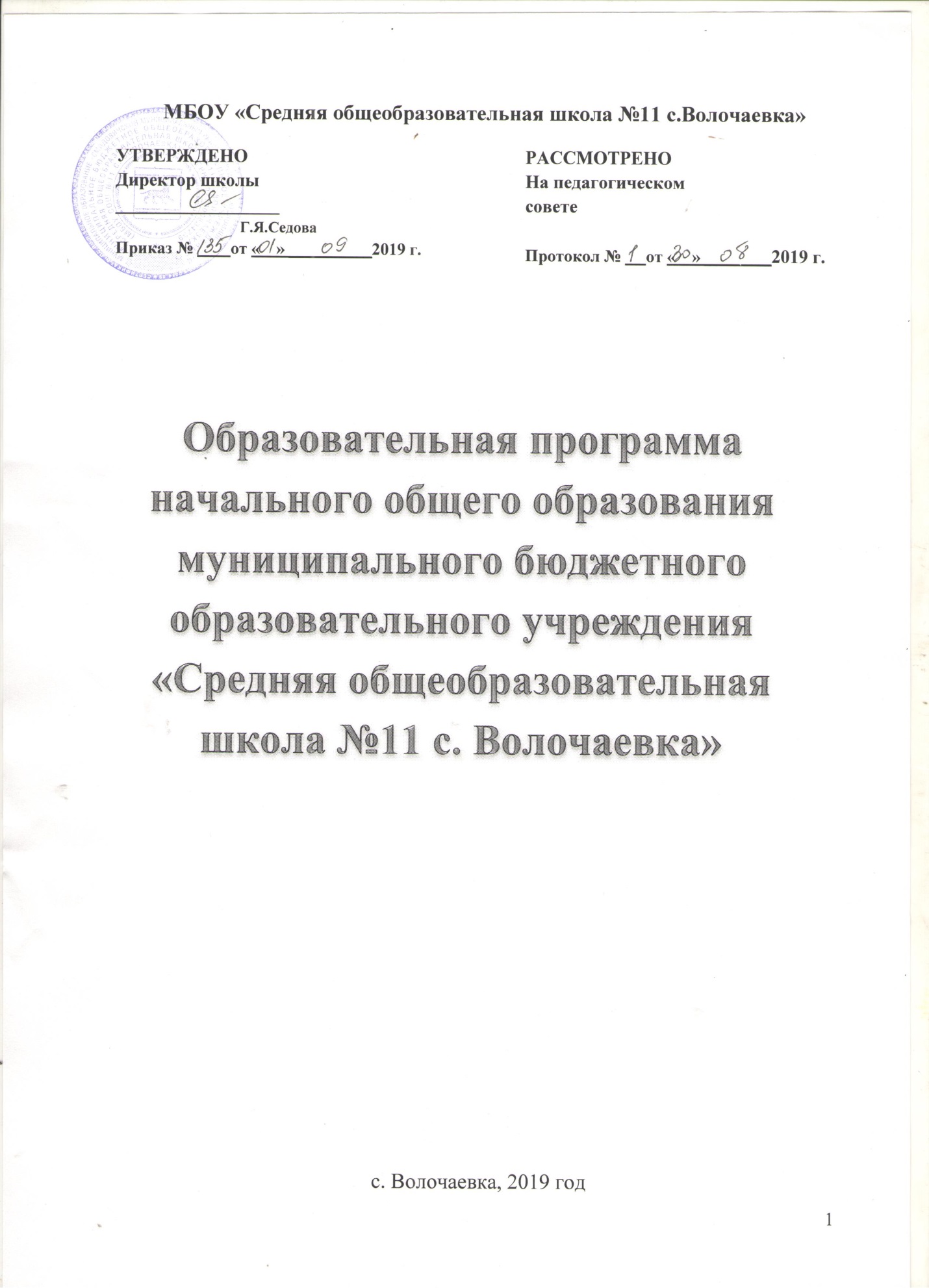 ОГЛАВЛЕНИЕПрограмма духовно-нравственногоразвития и воспитания обучающихся на ступени начального общего образованияВведениеВопрос духовно-нравственного воспитания детей является одной из ключевых проблем современного общества. Характерными причинами сложной ситуации явились: отсутствие чётких положительных жизненных ориентиров для молодого поколения, спад культурно-досуговой деятельности с детьми и молодежью; отсутствие патриотического воспитания и некоторые другие. На фоне пропаганды средствами массовой информации жестокости и насилия, рекламы алкогольной продукции и табачных изделий ситуация ещё более осложняется: представления детей о главных человеческих духовных ценностях вытесняются материальными, и соответственно среди желаний детей преобладают узколичные, "продовольственно-вещевые" по характеру, формируются вредные привычки у детей младшего школьного возраста. Перед семьёй, общеобразовательной школой стоит задача воспитания ответственного гражданина, способного самостоятельно оценивать происходящее и строить свою деятельность в соответствии с интересами окружающих его людей. Решение этой задачи связано с формированием устойчивых духовно-нравственных свойств и качеств личности школьника.Программа духовно-нравственного воспитания и развития учащихся разработана в соответствии с требованиями Закона «Об образовании», Федерального государственного образовательного стандарта начального общего образования, на основании Концепции духовно-нравственного развития и воспитания личности гражданина России, с учётом реализации УМК «Планета знаний» и опыта воспитательной работы в гражданско-патриотическом  и спортивно-оздоровительном направлениях МБОУ «СОШ №11 с.Волочаевка». Цель программы духовно-нравственного развития и воспитания обучающихся: обеспечить  системный подход к созданию условий для становления и развития высоконравственного, ответственного, творческого, инициативного, компетентного гражданина России. Задачи программы:— формировать основы гражданской идентичности: чувства сопричастности и гордости за свою Родину, уважения к истории и культуре народа; — воспитывать в каждом ученике трудолюбие, уважение к правам и свободам человека, любовь к окружающей природе, Родине, семье; — воспитывать нравственные качества личности ребёнка, — способствовать освоению ребёнком основных социальных ролей, моральных и этических норм;— приобщать детей к культурным традициям своего народа, общечеловеческим ценностям в условиях многонационального государства.Программа реализуется образовательным учреждением в постоянном взаимодействии и тесном сотрудничестве с семьями учащихся, с другими субъектами социализации  — социальными партнерами школы: сельский Дом Культуры, Совет ветеранов с. Волочаевка, Управляющий совет школы, родительский комитет, школьная газета «ЛАД», районная газета «Районный вестник».	Программа духовно-нравственного развития и воспитания обучающихся содержит:1. Ценностные установки духовно-нравственного развития и воспитания обучающихся на начальной ступени образования.2. Основные направления духовно-нравственного развития и воспитания обучающихся.Реализация целевых установок средствами УМК «Планета знаний».3. Условия реализации программы духовно-нравственного развития и воспитания учащихся.4. Совместная деятельность школы, семьи и общественности по духовно-нравственному развитию и воспитанию учащихся.5. Ожидаемые результаты духовно-нравственного развития и воспитания учащихсяЦенностные установки духовно-нравственного развития и воспитания обучающихся Духовно-нравственное воспитание – это педагогически организованный процесс, в котором учащимся передаются духовно-нравственные нормы жизни,  создаются условия для усвоения и принятия обучающимися базовых национальных ценностей, для освоения системы общечеловеческих, культурных, духовных и нравственных ценностей многонационального народа Российской Федерации. Духовно-нравственное развитие детей осуществляется в процессе социализации, последовательного расширения и укрепления ценностно-смысловой сферы личности, формирования способности человека оценивать и сознательно выстраивать на основе традиционных моральных норм и нравственных идеалов отношения к себе, другим людям, обществу, государству, Отечеству, миру в целом.Ценностные установки духовно-нравственного развития и воспитания учащихся начальной школы согласуются с традиционными источниками нравственности.Основные ценности  содержания образования, формируемые на ступени начального общего образования,  – это: Ценность мира – 1) как общего дома для всех жителей Земли;                          2) как мирового сообщества, представленного разными                                 национальностями;                          3) как принципа жизни на Земле.Ценность человеческой жизни – как возможность проявлять, реализовывать человечность, положительные качества и добродетели, все ценности.Ценность любви к Родине, народу – как проявления духовной зрелости человека, выражающемся в осознанном желании служить Отечеству.Дар слова – как возможность получать знания, общатьсяЦенность природы - осознание себя частью природного мира. Бережное отношение к природе как к среде обитания и выживания человека, как к источнику для переживания чувства красоты, гармонии, её совершенства.Ценность семьи как общности родных и близких людей, в которой передаются язык, культурные традиции своего народа, осуществляется взаимопомощь и взаимоподдержка.    Ценность добра – как проявление высшей человеческой способности – любви, сострадания и милосердия. Ценность познания мира – ценность научного знания, разума, осуществление стремления человека к постижению истины.Ценность красоты как совершенства, гармонии, приведения в соответствие с идеалом, стремление к нему – «красота спасёт мир».Ценность труда и творчества — как стремления к созидательной деятельности, нацеленной на создание условий для реализации остальных ценностей. Ценность свободы выбора – как возможность совершать суждения и поступки в рамках  норм, правил, законов общества.Процесс превращения базовых ценностей в личностные ценностные смыслы и ориентиры требует включения ребенка в процесс открытия для себя смысла той или иной ценности, определения собственного отношения к ней, формирования  опыта созидательной реализации этих ценностей на практике.  Ценностные ориентиры духовно-нравственного развития и воспитания определяются требованиями ФГОС и  общим представлением о современном выпускнике начальной школы.  Портрет выпускника начальной школы МБОУ «СОШ №11 с. Волочаевка»Выпускник начальной школы — это человек: любознательный, активно познающий мир;владеющий основами умения учиться;любящий родной край и свою страну;уважающий и принимающий ценности семьи и общества;готовый самостоятельно действовать и отвечать за свои поступки перед семьей и школой;доброжелательный, умеющий слушать и слышать партнера, умеющий высказать свое мнение;выполняющий правила здорового и безопасного образа жизни для себя и окружающих.2. Основные направлениядуховно-нравственного развития и воспитания обучающихсяДуховно-нравственное развитие и воспитание учащихся строится на основании базовых национальных ценностей по следующим направлениям:1. Воспитание гражданственности, патриотизма, уважения к правам, свободам и обязанностям человека. Ценности: любовь к России, своему народу, своему краю, служение Отечеству; ценность свободы выбора и признание закона и правопорядка, ценность мира в многонациональном государстве, толерантность, как социальная форма гражданского общества.2. Воспитание нравственных чувств и этического сознания. Ценности: ценность человеческой жизни, смысл жизни; ценность мира - как принципа жизни, ценность добра, справедливости, милосердия,  чести, достоинства; свобода совести и вероисповедания; толерантность, представление о вере, духовной культуре и светской этике.3. Воспитание трудолюбия, творческого отношения к учению, труду, жизни. Ценности: ценность труда и творчества; ценность познания мира; ценность таких качеств личности как целеустремленность и  настойчивость, бережливость.4. Формирование ценностного отношения к семье, здоровью и здоровому образу жизни.  Ценности: ценность семьи, уважение родителей, забота о старших и младших; ценность здоровья (физического, нравственного и социально-психологического), стремление к здоровому образу жизни.5. Воспитание ценностного отношения к природе, окружающей среде (экологическое воспитание). Ценности: планета Земля – общий дом для всех жителей Земли; ценность природы, родной земли, родной природы, заповедной природы; ответственность человека за окружающую среду.6. Воспитание ценностного отношения к прекрасному, формирование представлений об эстетических идеалах и ценностях (эстетическое воспитание). Ценности: дар слова,  ценность красоты в различных её проявлениях, ценность труда – как условия достижения мастерства,  ценность творчества.  Приоритетным направлением программы является воспитание гражданственности, патриотизма, уважения к правам, свободам и обязанностям человека, привитие здорового образа жизни, физическое развитие каждого ребенка. 3. Реализация целевых установок средствами УМК «Планета знаний»В содержание  УМК «Планета Знаний» заложен огромный воспитывающий и развивающий потенциал, позволяющий учителю эффективно реализовывать целевые установки «Концепции духовно-нравственного развития и воспитания личности гражданина России». Отбор содержания учебного материала в каждом учебном предмете осуществлён с ориентацией на формирование базовых национальных ценностей. Средствами разных предметов системы учебников «Планета Знаний» в детях воспитывается благородное отношение к своему Отечеству, своей малой Родине, своему народу, его языку, духовным, природным и культурным ценностям, уважительное отношение ко всем народам России, к их национальным культурам, самобытным обычаям и традициям, к государственным символам Российской Федерации. Так, например, учебники  «Русский язык» несут особое отношение к слову, к языку, его колориту и мудрости, духовно-нравственному содержанию, воспитывают толерантность, учат решать коммуникативные задачи, осваивать этикетные формы обращения и поведения,  развивают уважение и интерес к творческой работе.  Учебники «Литературное чтение» содержат литературные тексты мастеров художественного слова, детских писателей, фольклорные произведения народов России, литературные тексты исторического содержания, работая с которыми дети постигают простые и вечные истины добра, сострадания, сочувствия, любви к другим людям, к Родине, чувство патриотизма и гордости за свою страну. В процессе взаимодействия учащихся с художественными произведениями, которому помогают вопросы и задания, происходит интеллектуальное познание и самопознание, переосмысление читательских переживаний и перенос эстетических, нравственных открытий в жизненный опыт. Содержание курса «Математика» способствует воспитанию трудолюбия, уважения к интеллектуальному труду, стремления к познанию. Материал учебников обогащён культурными и ассоциативными связями с литературой, живописью, историей, в них находят своё отражение знаменательные свершения и события нашей Родины.Учебники курса «Окружающий мир» дают возможность формировать знания о природе, человеке и обществе, работать над осознанием характера взаимодействия между ними и на этой основе воспитывать экологическое отношение к окружающему миру. Учебники расширяют представления учащихся о своем крае, природных условиях и ресурсах, об особенностях взаимодействия человека, природы, общества; воспитывают бережное отношение к природе и продуктам труда человека, задают образцы служения Отечеству, формируют чувство сопричастности к жизни России и гордости за свою Родину, народ и историю. Одной из важнейших задач курса является развитие у школьников интереса, переходящего в потребность к познанию, изучению своей страны, ее прошлого и настоящего, ее природы и общественной жизни, ее духовного и культурного величия.Учебники музыки и изобразительного искусства помогают решать задачи патриотического, эстетического воспитания учащихся, творческого отношения к жизни. Обучение строится на основе лучших культурно-исторических и национально-культурных традиций народов России.  Учебники «Английский язык» учат детей рассказывать о своей семье, своей стране, о достопримечательностях своего края; знакомят с культурами  народов других стран мира; воспитывают толерантное отношение к другим народам и культурным традициям; развивают способности к межнациональному и межконфессиональному диалогу. Особое место в учебно-методическом комплекте «Планета Знаний» занимает курс «Основы духовно-нравственной культуры и светской этики». Данный курс способствует формированию у младших школьников мотивации к осознанному нравственному поведению, формированию нравственных ориентаций в связи с религиозно-культурным просвещением учащихся; созданию у них определенного запаса систематических представлений, эмоционально окрашенных впечатлений о нравственных идеалах народа, способствует развитию ценностного отношения к духовному наследию своего народа. Особое место в курсе уделяется знакомству с нравственными, моральными нормами и правилами, выработанными обществом. В учебниках это иллюстрируется примерами из мировой и русской классической литературы. Система заданий на создание ситуаций предлагает учащимся сделать свой нравственный выбор, проанализировать, согласовывается ли этот выбор с реальными делами в классе, дома. Вопросы и задания, содержащиеся в учебниках  УМК «Планета знаний», помогают учащимся критически оценивать собственные и чужие поступки, осознавать ценность человеческой жизни, знакомиться с национальными ценностями и национальными духовными традициями, осознавать необходимость взаимопомощи, уважения к родителям, заботы о младших и старших, ответственности за другого человека, осознавать значимость усилий каждого для благополучия и процветания Родины. Это даёт возможность педагогам делать духовно-нравственное содержание предметом работы с учащимися в учебном процессе, а также обеспечивает духовно-нравственное развитие детей в единстве урочной, внеурочной и внешкольной воспитательной деятельности, в совместной педагогической работе школы, семьи и общественности.В комплекте учебников «Планета знаний» большое внимание уделяется проектной деятельности учащихся. Она выступает как основная форма организации внеурочной деятельности школьников. Именно во внеурочной деятельности наиболее успешно может быть организована среда для реализации собственных замыслов детей,  реальной самостоятельной деятельности учащихся и, что особенно важно, для осуществления ими морально-нравственного выбора не на словах, а на деле. Проектная деятельность влияет на формирование личностных качеств учащихся, так как требует проявления личностных ценностных смыслов, показывает реальное отношение к делу, людям,  к результатам труда и др. Особое значение в реализации программы духовно-нравственного содержания имеют социальные проекты. Учебники предлагают детям для выбора различные социально значимые проекты: спектакль для детей детского сада, поздравление ветеранам, праздник для родителей и многое другое. Примеры  проектов:Проект «Мой родной край». Сбор краеведческого материала о прошлом области, района, села, достопримечательностях, народах, их обычаях, животных и растениях, книгах и фильмах, посвященных родному краю.Практико-ориентированный, социальный проект «Помощь местным растениям и животным». Сбор информации о животных и растениях, нуждающихся в помощи. Уборка мусора, изготовление кормушек, организация дежурства для подкормки птиц, озеленение территории школы.Спортивно-оздоровительный  проект «Фестиваль спортивных игр» для первоклассников. Подбор материала, распределение обязанностей (ролей), организация и проведение спортивных игр, подготовка наград и награждение победителей.Творческий проект «Инсценировка патриотической песни». Выбор песен, распределение ролей, изготовление костюмов и декорации, репетиции, выступление.Проектная деятельность учащихся организуется так, чтобы там нашлось место для самостоятельной деятельности детей. Календарь традиционных школьных дел и праздников4. Условия реализации программыдуховно-нравственного развития и воспитания учащихсяСоздание среды, благоприятствующей духовно-нравственному воспитанию и развитию учащихся, является важнейшей задачей деятельности школы. 1. В школе организованы подпространства: актовый зал, школьный музей,  используемые в воспитательном процессе, рекреации, оборудованные для организации спортивных игр на переменах или после уроков; наличие спортивного зала  для проведения школьных спортивных праздников, соревнований, позволяющие учащимся: — изучать символы российской государственности и символы родного края; общенациональные, муниципальные и школьные праздники; историю, культурные традиции, достижения учащихся и педагогов школы; связи школы с социальными партнерами;— осваивать культуру общения и взаимодействия с другими учащимися и педагогами; эстетические ценности красоты, гармонии, совершенства в архитектурном и предметном пространстве школы; ценности здорового образа жизни. 2. В МБОУ «СОШ №11 с. Волочаевка»  реализуются следующие целевые программы: «Патриот» – программа по патриотическому воспитанию школьников, которая предполагает  организацию различных мероприятий, проводимых на базе школьного музея, организацию торжественных мероприятий, посвященных памятным датам России и села.«Семья и школа» – программа предполагает организацию мероприятий, направленных на укрепление связи семьи и школы, способствует вовлечению семьи в воспитательный процесс. Проводит работу по правовому и психолого-педагогическому просвещению родителей и вовлечению их в различные школьные мероприятия.«Альтернатива» – программа по профилактике и предупреждения правонарушений и законопослушного поведения школьников. Программа предусматривает создание оптимальных условий для проведения работы по предотвращению правонарушений и законопослушного поведения несовершеннолетних. «Здоровье» - программа по организации мероприятий, направленных на сохранение и укрепление здоровья учащихся в процессе обучения и во внеурочное время. Программа реализуется по двум направлениям: «здоровьесберегающий» и «здоровьеукрепляющий» подход.	3. Создание социально открытого пространства, когда педагоги, сотрудники школы, родители разделяют ключевые смыслы духовных и нравственных ценностей, положенных в основание данной программы, стремясь к их реализации в практической жизнедеятельности: — в содержании и построении уроков; — в способах организации совместной деятельности взрослых и детей в учебной и внеучебной деятельности; — в характере общения и сотрудничества взрослого и ребенка;— в опыте организации индивидуальной, групповой, коллективной деятельности учащихся;— в специальных событиях, спроектированных с  учётом определенной ценности и смысла;— в личном  примере педагогов ученикам. Организация социально открытого пространства духовно-нравственного развития и воспитания  личности гражданина России, нравственного уклада жизни обучающихся осуществляется на основе: — нравственного примера педагога;— социально-педагогического партнёрства;— индивидуально-личностного развития ребёнка;— интегративности программ духовно-нравственного воспитания;— социальной востребованности воспитания.Для организации такого пространства согласовываются усилия всех социальных субъектов-участников воспитания: педагогического коллектива, семьи,  Управляющего совета, Совета профилактики, родительского комитета, что находит своё отражение в правилах внутреннего распорядка школы, решениях общешкольных собраний, в целевых программах.Огромная роль в нравственном становлении личности младшего школьника принадлежит учителю, который, являясь образцом для учеников,  должен «нести на себе» нравственные нормы  отношения к своему педагогическому труду, к ученикам, коллегам. Педагог должен уметь организовывать учебные ситуации для решения проблем духовно-нравственного характера и связывать их с реальными жизненными и социальными ситуациями; уметь проектировать дела и мероприятия, в которых будет происходить присвоение культурных образцов и самоопределение учащихся. 5. Совместная деятельность школы, семьи и общественностипо духовно-нравственному развитию и воспитанию учащихсяОдной из педагогических задач разработки и реализации данной программы является организация эффективного взаимодействия школы и семьи в целях духовно-нравственного развития и воспитания учащихся в следующих направлениях:— повышение педагогической культуры родителей  (законных представителей) учащихся путем проведения: дней открытых дверей, тематических расширенных педагогических советов, организации родительского лектория, выпуска информационных материалов и публичных докладов школы по итогам работы за год.— совершенствования межличностных отношений педагогов, учащихся и родителей путем организации совместных мероприятий, праздников, акций: День Здоровья, «Папа, мама я – спортивная семья», праздник Букваря, Новогодние праздники, «Зарница», туриада, театральные постановки к Дню Учителя и Дню Матери, Дню Детства.— расширение партнёрских взаимоотношений с родителями путем привлечения их к активной деятельности в составе Управляющего совета школы, активизации деятельности родительских комитетов классных коллективов учащихся, проведения совместных школьных акций в микрорайоне школы.6. Ожидаемые результаты духовно-нравственногоразвития и воспитания учащихсяПо каждому из заявленных направлений духовно-нравственного развития и воспитания обучающихся на ступени начального общего образования планируется достижение следующих результатов: 1) Воспитание гражданственности, патриотизма, уважения к правам, свободам и обязанностям человека:— ценностное отношение к России, своему народу, своему краю, отечественному культурно-историческому наследию, государственной символике, законам Российской Федерации, русскому и родному языку, народным традициям, старшему поколению;— элементарные представления о России как государстве и социальной структуре российского общества, наиболее значимых страницах истории страны, о традициях и культурном достоянии своего края, о примерах исполнения гражданского и патриотического долга;— первоначальный опыт постижения ценностей гражданского общества, национальной истории и культуры;— опыт ролевого взаимодействия, социальной и межкультурной коммуникации;— начальные представления о правах и обязанностях человека, гражданина, семьянина, товарища.2) Воспитание нравственных чувств и этического сознания:— начальные представления о моральных нормах и правилах нравственного поведения, в том числе об этических нормах взаимоотношений в семье, между поколениями, этносами, носителями разных убеждений, представителями различных социальных групп;— нравственно-этический опыт взаимодействия со сверстниками, старшими и младшими детьми, взрослыми в соответствии с общепринятыми нравственными нормами;— уважительное отношение к традиционным религиям;— неравнодушие к жизненным проблемам других людей, сочувствие к человеку, находящемуся в трудной ситуации;— способность эмоционально реагировать на негативные проявления в детском обществе и обществе в целом, анализировать нравственную сторону своих поступков и поступков других людей;— уважительное отношение к родителям (законным представителям), к старшим, заботливое отношение к младшим;— знание традиций своей семьи и образовательного учреждения, бережное отношение к ним.3) Воспитание трудолюбия, творческого отношения к учению, труду, жизни:— ценностное отношение к труду и творчеству, человеку труда, трудовым достижениям России и человечества, трудолюбие;— ценностное и творческое отношение к учебному труду;— элементарные представления о различных профессиях;— первоначальные навыки трудового творческого сотрудничества со сверстниками, старшими детьми и взрослыми;— осознание приоритета нравственных основ труда, творчества, создания нового;— первоначальный опыт участия в различных видах общественно полезной и личностно значимой деятельности;— потребности и начальные умения выражать себя в различных доступных и наиболее привлекательных для ребёнка видах творческой деятельности;— мотивация к самореализации в социальном творчестве, познавательной и практической, общественно полезной деятельности.4) Формирование ценностного отношения к здоровью и здоровому образу жизни:— ценностное отношение к своему здоровью, здоровью близких и окружающих людей;— элементарные представления о взаимообусловленности физического, нравственного, социально-психологического здоровья человека, о важности морали и нравственности в сохранении здоровья человека;— первоначальный личный опыт здоровьесберегающий деятельности;— первоначальные представления о роли физической культуры и спорта для здоровья человека, его образования, труда и творчества;— знания о возможном негативном влиянии компьютерных игр, телевидения, рекламы на здоровье человека.5) Воспитание ценностного отношения к природе, окружающей среде (экологическое воспитание):— ценностное отношение к природе;— первоначальный опыт эстетического, эмоционально-нравственного отношения к природе;— элементарные знания о традициях нравственно-этического отношения к природе в культуре народов России, нормах экологической этики;— первоначальный опыт участия в природоохранной деятельности в школе, на пришкольном участке, по месту жительства;— личный опыт участия в экологических инициативах, проектах.6) Воспитание ценностного отношения к прекрасному, формирование представлений об эстетических идеалах и ценностях (эстетическое воспитание):— первоначальные умения видеть красоту в окружающем мире;— первоначальные умения видеть красоту в поведении, поступках людей;— элементарные представления об эстетических и художественных ценностях отечественной культуры;— первоначальный опыт эмоционального постижения народного творчества, этнокультурных традиций, фольклора народов России;— первоначальный опыт эстетических переживаний, наблюдений эстетических объектов в природе и социуме, эстетического отношения к окружающему миру и самому себе;— первоначальный опыт самореализации в различных видах творческой деятельности, формирование потребности и умения выражать себя в доступных видах творчества;— мотивация к реализации эстетических ценностей в пространстве образовательного учреждения и семьи.Основные результаты духовно-нравственного развития и воспитания учащихся оцениваются в рамках мониторинговых процедур, в которых ведущими методами являются: экспертные суждения (родителей, партнёров школы); анонимные анкеты, позволяющие  анализировать (не оценивать) ценностную сферу личности;  различные тестовые инструменты, созданные с учетом возраста; самооценочные суждения  детей.  К результатам, не подлежащим итоговой оценке индивидуальных достижений выпускников начальной школы, относятся:ценностные ориентации выпускника, которые отражают его индивидуально-личностные позиции (этические, эстетические, религиозные взгляды, политические предпочтения и др.);характеристика социальных чувств (патриотизм, толерантность, гуманизм и др.);индивидуальные личностные характеристики (доброта, дружелюбие, честность и т.п.).Оценка и коррекция развития этих и других личностных результатов образовательной деятельности обучающихся осуществляется в ходе постоянного наблюдения педагога в тесном сотрудничестве с семьей ученика. ПОЯСНИТЕЛЬНАЯ ЗАПИСКАПрограмма духовно-нравственногоразвития и воспитания обучающихся на ступени начального общего образования Цель и задачи духовно-нравственного развития и воспитания обучающихся на ступени начального общего образования.Основные направления и ценностные основы духовно-нравственного развития и воспитания обучающихся на ступени начального общего образования.Принципы и особенности организации содержания духовно-нравственного развития и воспитания обучающихся на ступени начального общего образования.Основное содержание духовно-нравственного развития и воспитания обучающихся на ступени начального общего образования.Виды деятельности и формы занятий с обучающимися на ступени начального общего образования.Совместная деятельность образовательного учреждения, семьи и общественности по  духовно-нравственному развитию и воспитанию обучающихся.Повышение педагогической культуры родителей (законных представителей) обучающихся.Планируемые результаты духовно-нравственного развития и воспитания обучающихся на ступени начального общего образования.   Планируемые результаты освоения обучающимися основной образовательной программы начального общего образования.Формирование универсальных учебных действий (личностные и метапредметные результаты).Чтение. Работа с текстом (метапредметные результаты).Формирование ИКТ компетентности обучающихся (метапредметные результаты).Русский язык. Родной язык.Литературное чтение. Литературное чтение на родном языке.Иностранный язык (английский).Математика.Окружающий мир.Музыка.Изобразительное искусство.Технология.Физическая культура. УЧЕБНЫЙ ПЛАН МБОУ «СОШ № 11 С. ВОЛОЧАЕВКА». Программа формирования универсальных учебных действий у обучающихся на ступени  начального общего образования.Ценностные ориентиры начального общего образования.Понятия, функции, состав и характеристики универсальных учебных действий на ступени начального общего образования.Связь универсальных учебных действий с содержанием учебных предметов.Информационно-коммуникационные технологии – инструментарий универсальных учебных действий. Подпрограмма формирования ИКТ-компетентности обучающихся.Обеспечение преемственности программы формирования универсальных учебных действий при переходе от дошкольного к начальному и основному общему образованию.ПРОГРАММЫ ОТДЕЛЬНЫХ УЧЕБНЫХ ПРЕДМЕТОВ, КУРСОВОбщие положения.Основное содержание учебных предметов на ступени начального общего образования.Программа формирования культуры здорового и безопасного образа жизни.Программа коррекционной работы.Система оценки достижений планируемых результатов освоения основной образовательной программы начального общего образованияОбщие положения.Особенности оценки личностных, метапредметных и предметных результатов.Портфель достижений как инструмент оценки динамики индивидуальных образовательных достижений.Итоговая оценка выпускника и её использование при переходе от начального к основному общему образованию.ПРИЛОЖЕНИЕ               Форма договора о предоставлении общего образования муниципальным бюджетным общеобразовательным учреждением «Средняя общеобразовтельная школа № 11 с. Волочаевка»ПОЯСНИТЕЛЬНА Я ЗАПИСКАк образовательной программе начального общего образования муниципального бюджетного общеобразовательного учреждения «Средняя общеобразовательная школа №11 с. Волочаевка»Образовательная программа начального общего образования муниципального бюджетного общеобразовательного учреждения «Средняя общеобразовательная школа №11 с. Волочаевка»,  разработана  в соответствии с требованиями Федерального государственного образовательного стандарта начального общего образования к структуре основной образовательной программы (утверждён Приказом Министерства образования и науки РФ от 06.10.09 № 373), на основе анализа деятельности образовательного учреждения и с учетом возможностей, предоставляемых учебно-методическими комплектами, используемыми в МБОУ СОШ №11 с. Волочаевка.Образовательная программа определяет содержание и организацию образовательного процесса на ступени начального общего образования. Она представляет собой систему взаимосвязанных программ, каждая из которых является самостоятельным звеном, обеспечивающим определенное направление деятельности МБОУ «СОШ № 11 с. Волочаевка» Образовательная программа обеспечивает жизнедеятельность, функционирование и развитие МБОУ «СОШ № 11 с. Волочаевка» в соответствии с основными принципами государственной политики РФ в области образования, изложенными в Законе Российской Федерации «Об образовании». А именно:гуманистический характер образования, приоритет общечеловеческих ценностей, жизни и здоровья человека, свободного развития личности;воспитание гражданственности, трудолюбия, уважения к правам и свободам человека, любви к окружающей природе, Родине, семье;единство федерального культурного и образовательного пространства, защита и развитие системой образования национальных культур, региональных культурных традиций и особенностей в условиях многонационального государства;общедоступность образования, адаптивность системы образования к уровням и особенностям развития и подготовки обучающихся и воспитанников;обеспечение условий для самоопределения личности, для ее самореализации, творческого развития;формирование у обучающегося адекватной современному уровню знаний и ступени обучения картины мира;формирование человека и гражданина, интегрированного в современное ему общество и нацеленного на совершенствование этого общества;содействие взаимопониманию и сотрудничеству между людьми, народами независимо от национальной, религиозной и социальной принадлежности.В соответствии с требованиями ФГОС  образовательная программа  МБОУ «СОШ            № 11 с. Волочаевка»  содержит следующие разделы: пояснительная записка;планируемые результаты освоения обучающимися основной образовательной программы начального общего образования на основе ФГОС и учебных программ; учебный план на основе РБУПа;программа формирования универсальных учебных действий у обучающихся на ступени начального общего образования на основе ФГОС и с учетом реализуемых педагогических технологий;программы отдельных учебных предметов, курсов; программа духовно-нравственного развития, воспитания обучающихся на ступени начального общего образования; программа формирования культуры здорового и безопасного образа жизни программа коррекционной работысистема оценки достижения планируемых результатов освоения основной образовательной программы начального общего образования.Целью реализации образовательной программы МБОУ «СОШ № 11                            с. Волочаевка»  является: создание условий для развития и воспитания личности младшего школьника в соответствии с требованиями ФГОС начального общего образования;достижение планируемых результатов в соответствии с ФГОС и на основе учебных программ по предметам на основе используемых УМК. Задачи реализации образовательной программы МБОУ «СОШ № 11                            с. Волочаевка»:Достижение личностных результатов учащихся:готовность и способность обучающихся к саморазвитию;сформированность мотивации  к обучению и познанию;осмысление и принятие основных базовых ценностей.Достижение метапредметных результатов обучающихся:освоение универсальных учебных действий (регулятивных, познавательных, коммуникативных).Достижение предметных результатов:освоение опыта предметной деятельности по получению нового знания, его преобразования и применения на основе элементов научного знания, современной научной картины мира.Муниципальное бюджетное общеобразовательное учреждение «Средняя общеобразовательная школа № 11 с. Волочаевка» действует в соответствии с Уставом. Устав МБОУ «СОШ № 11 с. Волочаевка» разработан в 2010 году. Устав зарегистрирован : 14.12.2010 Межрайонной ИФНС № 1 по ЕАО г. Биробиджан (ОГРН 1027900634739)Лицензия: серия А № 217932 (рег № 539) от 21.03.2007 (выдана комитетом образования ЕАО)Сроки прохождения лицензирования: до 21.03.2012Аттестация: март 2009 годаСроки прохождения аттестации: до мая 2014 г.Свидетельство о Государственной аккредитации и статуса учреждения: АА 187132 (рег № 451) от 28.05.2009 (срок действия – 28.05.2014). Учреждение реализует образовательные программы начального общего, основного общего, среднего (полного) общего образования; специальные (коррекционные) образовательные программы).Образовательная среда МБОУ «СОШ № 11 с. Волочаевка» представляет собой сетевое взаимодействие следующих компонентов Характеристика контингента учащихся:  количество классов – 4, групп продленного дня нетХарактеристика образовательных потребностей родителей:-  объединения дополнительного образования, творческие мастерские, проектная деятельность, конкурсы по следующим направлениям: духовно-нравственное, социальное, общеинтеллектуальное, общекультурное.- спортивные кружки и секции – спортивно-оздоровительное направление.Режим работы ОУ: занятия проходят в одну смену, продолжительность учебных занятий – 45 минут во 2-4 классах. Продолжительность урока для 1 класса - 35 минут  (п.10.10 СанПиН 2.4.2.28.21-10), число уроков в день, в сентябре-октябре – 3, в  ноябре, декабре – по  4 урока, по 35 минут каждый; январь-май- по 4 урока по 45 минут каждый и один день в неделю – не более 5 уроков, за счёт урока физической культуры  (п.10.6. СанПиН 2.4.2.28.21-10). С целью реализации «ступенчатого» метода постепенного наращивания учебной нагрузки в первом классе обеспечивается организация адаптационного периода. Продолжительность урока  во всех классах не должна превышать  45 мин., за исключением 1-го класса, в котором продолжительность регламентируется СанПиНом. Занятия проводятся в режиме 5-дневной учебной недели в 1 классе и 5-дневной учебной недели во 2-4 классах с шестым развивающим днем. Характеристика кадрового состава: - общее число педагогов - 4;-  средний возраст учителей – 45 лет; -  образовательный ценз - высшее;-  наличие ученых степеней - нет;-  звания – нет;- категорийность – высшая – 1,  первая – 2, вторая - 1 Творческие достижения учеников и учителей:  - участие в конкурсах:изобразительного искусства «Юный живописец», «Мы – против туберкулеза», «Пожарная безопасность»;спортивных соревнованиях районного и регионального уровней, туристических конкурсах и состязаниях: «Зарница», «Ориентирование» и др.- участие в  семинарах, конференциях – предметные семинары и курсы – 3 чел.Материально-техническая база ОУ:- наличие спортивного зала, актового зала, читального зала, кабинета информатики, школьного музея, а также специализированных учебных кабинетов, компьютерной техники, доступа в сеть Интернет, интерактивного аппаратно-программного комплекса, вспомогательной оргтехники для оборудованного компьютерного места: принтер, цифровой фотоаппарат, цифровая видеокамера, проектор, сканер, копировальный аппарат.  Для организации здорового питания имеется школьная столовая. На территории школы имеется спортивная и игровая площадки, стадион, беговая дорожка, футбольное поле, полоса препятствий. Традиции ОУ: - «День Знаний», «Последний звонок», «Зарница», «День здоровья», «Новогодний карнавал», «Волочаевские дни», «День Детства», «Фестиваль солдатской песни», «Митинг, посвященный Дню Победы», «Легкоатлетический кросс, посвященный памяти Героя СССР Панова А.С.», «Прощание с азбукой»,  чествование ветеранов: акции «Помоги ветерану», «Письмо ветерану» и др. 	Все компоненты образовательной программы разработаны на основе ФГОС и с учетом содержания УМК, используемых на начальной ступени образования.Направления и виды деятельностиНаправления и виды деятельностиМероприятияУчастникиУчастникиУчастникиСЕНТЯБРЬСЕНТЯБРЬСЕНТЯБРЬСЕНТЯБРЬСЕНТЯБРЬСЕНТЯБРЬГражданско-правовое    и патриотическоеЛинейка, посвященная  Дню Знаний.Линейка, посвященная  Дню Знаний.Линейка, посвященная  Дню Знаний.1-4 классы1-4 классыФизкультурно-оздоровительноеДень здоровьяТуристический слет («Зарница»)Осенний кросс «Золотая осень»День здоровьяТуристический слет («Зарница»)Осенний кросс «Золотая осень»День здоровьяТуристический слет («Зарница»)Осенний кросс «Золотая осень»1-4 классы1-4 классы1-4 классы1-4 классы1-4 классы1-4 классыХудожественно-эстетическое.День знаний.День знаний.День знаний.1-4 классы1-4 классыЭкологическое воспитаниеКонкурс поделок из природного материалаПраздник «Золотая осень»Конкурс поделок из природного материалаПраздник «Золотая осень»Конкурс поделок из природного материалаПраздник «Золотая осень»1-4 классы1-4 классыМО классных руководителейОсновные направления и задачи деятельности   Совета классных руководителей на 2011-2012 уч. годМодель классного руководителя XXI векаОсновные направления и задачи деятельности   Совета классных руководителей на 2011-2012 уч. годМодель классного руководителя XXI векаОсновные направления и задачи деятельности   Совета классных руководителей на 2011-2012 уч. годМодель классного руководителя XXI векаКл.руководители1-4 классовКл.руководители1-4 классов Работа с родителямиКлассные  родительские собрания  по теме: «Режим работы школы. Единые требования к обучающимся»  Заседание Управляющего совета школы.Классные  родительские собрания  по теме: «Режим работы школы. Единые требования к обучающимся»  Заседание Управляющего совета школы.Классные  родительские собрания  по теме: «Режим работы школы. Единые требования к обучающимся»  Заседание Управляющего совета школы.1-4 классы1-4 классы Интеллектуальное воспитаниеЕдиный классный час «Александр Невский -личность нации».Единый классный час «Александр Невский -личность нации».Единый классный час «Александр Невский -личность нации».1-4 классы1-4 классы Работа с детьми «группы риска» Выявление проблемных обучающихся, формирование базы данных. Выявление проблемных обучающихся, формирование базы данных. Выявление проблемных обучающихся, формирование базы данных.1-4 классы1-4 классы ИнформационноеВыпуск классных газет. Выпуск классных газет. Выпуск классных газет. 1-4 классы1-4 классы    Октябрь	Направление «Я и я».    Октябрь	Направление «Я и я».    Октябрь	Направление «Я и я».    Октябрь	Направление «Я и я».    Октябрь	Направление «Я и я».    Октябрь	Направление «Я и я».Цель: выявление и развитие творческих способностей, формирование готовности к самонаблюдению и самопознанию.Цель: выявление и развитие творческих способностей, формирование готовности к самонаблюдению и самопознанию.Цель: выявление и развитие творческих способностей, формирование готовности к самонаблюдению и самопознанию.Цель: выявление и развитие творческих способностей, формирование готовности к самонаблюдению и самопознанию.Цель: выявление и развитие творческих способностей, формирование готовности к самонаблюдению и самопознанию.Цель: выявление и развитие творческих способностей, формирование готовности к самонаблюдению и самопознанию. Гражданско-правовое и патриотическоеКлассные часы «Познай самого себя»Классные часы «Познай самого себя» 1-4классы   1-4классы   1-4классы   Физкультурно-оздоровительноеКонкурс «Самый здоровый класс»Конкурс «Самый здоровый класс»1-4 классы1-4 классы1-4 классы Художественно-эстетическое День учителя.   Уроки доброты «Учителями славится Россия»Посвящение в первоклассники День учителя.   Уроки доброты «Учителями славится Россия»Посвящение в первоклассники 1-4 классы 1-4 классы 1-4 классы Экологическое воспитаниеОзеленение  территории школы. Генеральная уборка школыОзеленение  территории школы. Генеральная уборка школы1-4 классы1-4 классы1-4 классы Совет классных руководителей Планирование осенних каникулПланирование осенних каникул1-4 классы1-4 классы1-4 классы Работа с родителямиРодительский всеобуч Заседание Совета ПрофилактикиРодительский всеобуч Заседание Совета Профилактики1-4 классы1-4 классы1-4 классы Работа с детьми «группы риска»Беседы с  инспекторами ОДН, Совет профилактикиБеседы с  инспекторами ОДН, Совет профилактики1-4 классы1-4 классы1-4 классы ИнформационноеВыпуск школьной газеты «Перекресток» Обновление информационного стенда«О вас и для вас, родители»Выпуск школьной газеты «Перекресток» Обновление информационного стенда«О вас и для вас, родители»1-4 классы1-4 классы1-4 классы   НоябрьНаправление «Я - гражданин».Цель: формирование чувства патриотизма, гордости за свою Отчизну, правового сознания и гражданской ответственности.   НоябрьНаправление «Я - гражданин».Цель: формирование чувства патриотизма, гордости за свою Отчизну, правового сознания и гражданской ответственности.   НоябрьНаправление «Я - гражданин».Цель: формирование чувства патриотизма, гордости за свою Отчизну, правового сознания и гражданской ответственности.   НоябрьНаправление «Я - гражданин».Цель: формирование чувства патриотизма, гордости за свою Отчизну, правового сознания и гражданской ответственности.   НоябрьНаправление «Я - гражданин».Цель: формирование чувства патриотизма, гордости за свою Отчизну, правового сознания и гражданской ответственности.   НоябрьНаправление «Я - гражданин».Цель: формирование чувства патриотизма, гордости за свою Отчизну, правового сознания и гражданской ответственности. Гражданско-правовое и патриотическое Участие  в акции «Игра без никотина» « Я - гражданин России»День МатериДень ДетстваДень памяти  жертв ДТП Участие  в акции «Игра без никотина» « Я - гражданин России»День МатериДень ДетстваДень памяти  жертв ДТП 1-4 классы 1-4 классы 1-4 классы Физкультурно-оздоровительное«Весёлые старты». Начальная школа.«Весёлые старты». Начальная школа. 1-4 классы 1-4 классы 1-4 классы Художественно-эстетическоеПодготовка к конкурсу творческих работ   «Мир глазами детей»Подготовка к конкурсу творческих работ   «Мир глазами детей»1-4 классы1-4 классы1-4 классы Экологическое воспитаниеКонкурс «Лучшее  комнатное растение »Конкурс «Лучшее  комнатное растение »1-4   классы1-4   классы1-4   классыМО классных руководителей Воспитательная система классного коллектива. Моделирование социального партнерства в условиях классного коллектива Консультации для классных руководителей-работа с родителями;-работа с детьми группы «риска»;-ученическое самоуправление в классных коллективахВоспитательная система классного коллектива. Моделирование социального партнерства в условиях классного коллектива Консультации для классных руководителей-работа с родителями;-работа с детьми группы «риска»;-ученическое самоуправление в классных коллективахКлассные руководители1-4 классыКлассные руководители1-4 классыКлассные руководители1-4 классыРабота с родителямиРодительский всеобучРодительский всеобуч1-4 классы1-4 классы1-4 классыРабота с детьми «группы риска»Индивидуальные беседы, консультацииИндивидуальные беседы, консультации1-4 классы 1-4 классы 1-4 классы ИнформационноеВыпуск газеты, посвященной  «Дню матери» Оформление классных уголковВыпуск газеты, посвященной  «Дню матери» Оформление классных уголков1-4 классы1-4 классы1-4 классыДекабрьНаправление «Я и здоровье».Цель: создание и поддержание условий для физического развития учащихся, охраны и укрепления их здоровья, формирование ценностей здорового образа жизни.ДекабрьНаправление «Я и здоровье».Цель: создание и поддержание условий для физического развития учащихся, охраны и укрепления их здоровья, формирование ценностей здорового образа жизни.ДекабрьНаправление «Я и здоровье».Цель: создание и поддержание условий для физического развития учащихся, охраны и укрепления их здоровья, формирование ценностей здорового образа жизни.ДекабрьНаправление «Я и здоровье».Цель: создание и поддержание условий для физического развития учащихся, охраны и укрепления их здоровья, формирование ценностей здорового образа жизни.ДекабрьНаправление «Я и здоровье».Цель: создание и поддержание условий для физического развития учащихся, охраны и укрепления их здоровья, формирование ценностей здорового образа жизни.ДекабрьНаправление «Я и здоровье».Цель: создание и поддержание условий для физического развития учащихся, охраны и укрепления их здоровья, формирование ценностей здорового образа жизни.Гражданско-правовое и патриотическоеТематические классные часы «Основной закон государства - Конституция России»Тематические классные часы «Основной закон государства - Конституция России» 1-4 классы 1-4 классы 1-4 классыФизкультурно-оздоровительноеКонкурс плакатов «За здоровый образ жизни» Конкурс плакатов «За здоровый образ жизни» 1-4 классы1-4 классы1-4 классыХудожественно-эстетическоеНовогодние праздникиНовогодние праздники1-4  классы1-4  классы1-4  классыЭкологическое воспитаниеКонкурс фотографий «Лучший зимний пейзаж»Конкурс фотографий «Лучший зимний пейзаж»1-4  классы1-4  классы1-4  классыМО классных руководителейОрганизация каникул Консультации для классных руководителей-методика проведения интеллектуально-творческих дел-методика работы с родителямиОрганизация каникул Консультации для классных руководителей-методика проведения интеллектуально-творческих дел-методика работы с родителямиКлассные руководителиКлассные руководителиКлассные руководителиРабота с родителямиРодительское собраниеРодительское собрание 1-4 классы 1-4 классы 1-4 классыРабота с детьми «группы риска»Беседы с  инспекторами ОДН.Индивидуальные беседы, консультацииБеседы с  инспекторами ОДН.Индивидуальные беседы, консультации2-4 классы2-4 классы2-4 классыИнформационноеВыпуск газеты «С Новым годом!» Выпуск газеты «С Новым годом!»  1-4 класс 1-4 класс 1-4 классЯнварь Направление «Я и культура».Цель: развитие у учащихся способностей, умений и навыков в художественной деятельности, приобщение их к культурным ценностям.Январь Направление «Я и культура».Цель: развитие у учащихся способностей, умений и навыков в художественной деятельности, приобщение их к культурным ценностям.Январь Направление «Я и культура».Цель: развитие у учащихся способностей, умений и навыков в художественной деятельности, приобщение их к культурным ценностям.Январь Направление «Я и культура».Цель: развитие у учащихся способностей, умений и навыков в художественной деятельности, приобщение их к культурным ценностям.Январь Направление «Я и культура».Цель: развитие у учащихся способностей, умений и навыков в художественной деятельности, приобщение их к культурным ценностям.Январь Направление «Я и культура».Цель: развитие у учащихся способностей, умений и навыков в художественной деятельности, приобщение их к культурным ценностям.Научно-техническоеДень науки - презентацииВстречи с интересными людьмиДень науки - презентацииВстречи с интересными людьми 1-4 классы 1-4 классы 1-4 классыФизкультурно-оздоровительноеВеселые старты Посещение  снежных и ледяных городковВеселые старты Посещение  снежных и ледяных городков1-4 классы1-4 классы1-4 классыЭкологическое воспитаниеАкция «Кормушка»Акция «Кормушка»1-4 классы1-4 классы1-4 классыСовет классных руководителейРазвитие взаимодействия школы  с социальными  партнерамиРазвитие взаимодействия школы  с социальными  партнерамиКлассные руководители1-4 классыКлассные руководители1-4 классыКлассные руководители1-4 классыРабота с родителями.Общешкольное родительское собрание «Итоги I полугодия » Родительский патрульЗаседание Управляющего советаОбщешкольное родительское собрание «Итоги I полугодия » Родительский патрульЗаседание Управляющего совета1-4 классы1-4 классы1-4 классыИнтеллектуальное воспитаниеКлассные часы «Учись учиться»Классные часы «Учись учиться»1-4 классы1-4 классы1-4 классыИнформационноеВыпуск школьной газеты «Перекресток»Выпуск школьной газеты «Перекресток»Ученический советУченический советУченический советФевраль     Направление «Я  и Отечество».Цель: расширить информационное пространство учащихся о своей РодинеФевраль     Направление «Я  и Отечество».Цель: расширить информационное пространство учащихся о своей РодинеФевраль     Направление «Я  и Отечество».Цель: расширить информационное пространство учащихся о своей РодинеФевраль     Направление «Я  и Отечество».Цель: расширить информационное пространство учащихся о своей РодинеФевраль     Направление «Я  и Отечество».Цель: расширить информационное пространство учащихся о своей РодинеФевраль     Направление «Я  и Отечество».Цель: расширить информационное пространство учащихся о своей РодинеГражданско-правовое и патриотическоеКонкурс чтецов «Россия. Родина» Вахта памятиВстречи с ветеранами ВОВ.Конкурс  военно-патриотической песниТематические классные часы: «Мы помним о вас…»Конкурс чтецов «Россия. Родина» Вахта памятиВстречи с ветеранами ВОВ.Конкурс  военно-патриотической песниТематические классные часы: «Мы помним о вас…» 1-4 классы 1-4 классы 1-4 классыНаучно-техническое Дни науки и техники Дни науки и техники1-4 классы1-4 классы1-4 классыЭкологическое воспитаниеКонкурс рисунков «Природа нашего края»Конкурс рисунков «Природа нашего края»1-4 классы1-4 классы1-4 классыРабота с классными руководителямиКонсультации для классных руководителей: -самоанализ внеклассного мероприятия.Консультации для классных руководителей: -самоанализ внеклассного мероприятия.Классный руководительКлассный руководительКлассный руководительРабота с родителямиИндивидуальная работа с родителями Родительский патруль.Индивидуальная работа с родителями Родительский патруль.1-4 классы1-4 классы1-4 классыРабота с детьми «группы риска»Беседы с  инспекторами Индивидуальные беседы, консультацииСовет профилактикиБеседы с  инспекторами Индивидуальные беседы, консультацииСовет профилактики1-4 классы1-4 классы1-4 классыИнформационноеВыпуск поздравительных газет к Дню защитника Отечества. Выпуск поздравительных газет к Дню защитника Отечества.  1-4 классыУченический совет 1-4 классыУченический совет 1-4 классыУченический советМарт Направление «Я и семья».Цель: формирование культуры семейных отношений.Март Направление «Я и семья».Цель: формирование культуры семейных отношений.Март Направление «Я и семья».Цель: формирование культуры семейных отношений.Март Направление «Я и семья».Цель: формирование культуры семейных отношений.Март Направление «Я и семья».Цель: формирование культуры семейных отношений.Март Направление «Я и семья».Цель: формирование культуры семейных отношений.Гражданско-правовое и патриотическоеТематические классные часы «Ты, твоя семья и государство» Декада  безопасности.Фотовыставка «Семейный альбом»Тематические классные часы «Ты, твоя семья и государство» Декада  безопасности.Фотовыставка «Семейный альбом» 1-4 классы 1-4 классы 1-4 классыФизкультурно-оздоровительноеВеселые старты «Папа, мама, я -спортивная семья»Межшкольная СпартакиадаВеселые старты «Папа, мама, я -спортивная семья»Межшкольная Спартакиада2-4 классы2-4 классы2-4 классыХудожественно-эстетическоеКонкурс «Мисс-школа»Конкурс «Мисс-школа»1-4 классы1-4 классы1-4 классыЭкологическое воспитаниеКонкурс «Посадим  рассаду цветов для пришкольного участка»Конкурс «Посадим  рассаду цветов для пришкольного участка»1-4 классы1-4 классы1-4 классыМО классных руководителейОрганизация весенних каникул. Организация весенних каникул. Классные руководителиКлассные руководителиКлассные руководителиРабота с родителямиОбщешкольное родительское собрание. Школьный конкурс «Моя семья»Родительский патрульОбщешкольное родительское собрание. Школьный конкурс «Моя семья»Родительский патруль 1-4 классы 1-4 классы 1-4 классыИнтеллектуальное воспитаниеРейд «Мои оценки»Рейд «Мои оценки»Ученический советУченический советУченический советРабота с детьми «группы риска»Беседы с  инспекторами  Индивидуальные беседы, консультацииСовет профилактикиБеседы с  инспекторами  Индивидуальные беседы, консультацииСовет профилактики1-4 классы1-4 классыИнформационноеВыпуск праздничного номера газеты «ЛАД»Выпуск праздничного номера газеты «ЛАД»Ученический советУченический советАпрельНаправление  «Я и планета».Цель: повысить уровень экологической культуры подрастающего поколения.АпрельНаправление  «Я и планета».Цель: повысить уровень экологической культуры подрастающего поколения.АпрельНаправление  «Я и планета».Цель: повысить уровень экологической культуры подрастающего поколения.АпрельНаправление  «Я и планета».Цель: повысить уровень экологической культуры подрастающего поколения.АпрельНаправление  «Я и планета».Цель: повысить уровень экологической культуры подрастающего поколения.Гражданско-правовое и  патриотическоеТематические классные часы «Я в мире и мир в моем я» Конкурс сочинений «Как сохранить Землю» Экскурсии в музейТематические классные часы «Я в мире и мир в моем я» Конкурс сочинений «Как сохранить Землю» Экскурсии в музей 1-4 классы 1-4 классы 1-4 классыФизкультурно-оздоровительное Всемирный день здоровья  Всемирный день здоровья  1-4 классы 1-4 классы 1-4 классыХудожественно-эстетическоеФестиваль творческих способностей «Школьная весна».Фестиваль творческих способностей «Школьная весна». 1-4 классы 1-4 классы 1-4 классыЭкологическое воспитаниеУчастие в национальном празднике «Вороний день» Экскурсии на станцию юных натуралистовУчастие в национальном празднике «Вороний день» Экскурсии на станцию юных натуралистов 1-4 классы 1-4 классы 1-4 классыСовет классных руководителейМастерская педагогического опыта классного руководителяМастерская педагогического опыта классного руководителяКлассные руководителиКлассные руководителиКлассные руководителиРабота с родителями.Индивидуальные беседы. Заседание Совета школы,  Управляющего  советаИндивидуальные беседы. Заседание Совета школы,  Управляющего  советаРодителиРодителиРодителиРабота с детьми «группы риска».Беседы с  инспекторами, индивидуальные беседы, консультацииСовет профилактикиБеседы с  инспекторами, индивидуальные беседы, консультацииСовет профилактики1- 4 классы1- 4 классы1- 4 классыИнформационноеВыпуск школьной газеты «ЛАД».Выпуск школьной газеты «ЛАД».Ученический советУченический советУченический советМайНаправление «Я  и  традиции».Цель: формирование нравственности через возрождение прогрессивных, гуманистических традиций народов.МайНаправление «Я  и  традиции».Цель: формирование нравственности через возрождение прогрессивных, гуманистических традиций народов.МайНаправление «Я  и  традиции».Цель: формирование нравственности через возрождение прогрессивных, гуманистических традиций народов.МайНаправление «Я  и  традиции».Цель: формирование нравственности через возрождение прогрессивных, гуманистических традиций народов.МайНаправление «Я  и  традиции».Цель: формирование нравственности через возрождение прогрессивных, гуманистических традиций народов.МайНаправление «Я  и  традиции».Цель: формирование нравственности через возрождение прогрессивных, гуманистических традиций народов.Гражданско - правовое и патриотическоеВоенно-патриотический месячник «Патриот» Встреча с ветеранами «От всей души».Вахта памяти.Встречи с ветеранами ВОВ.Акция «Подарок ветерану»Военно-патриотический месячник «Патриот» Встреча с ветеранами «От всей души».Вахта памяти.Встречи с ветеранами ВОВ.Акция «Подарок ветерану»1-4  классы1-4  классы1-4  классыФизкультурно-оздоровительноеШкольная  эстафета Школьная  эстафета 1- 4 классы1- 4 классы1- 4 классыХудожественно-эстетическоеПрощание с АзбукойПрощание с Азбукой4 класс4 класс4 классЭкологическое воспитаниеУчастие в  акции «Посади дерево»Участие в  акции «Посади дерево»4 класс4 класс4 классМО классных руководителейОсновные направления и задачи деятельности МО классных руководителей на 2012-2013 уч. год.Основные направления и задачи деятельности МО классных руководителей на 2012-2013 уч. год.Классные руководители 1-4  классыКлассные руководители 1-4  классыКлассные руководители 1-4  классыРабота с родителямиКлассное родительское собрание «Итоги учебного года»Индивидуальные консультацииКлассное родительское собрание «Итоги учебного года»Индивидуальные консультации1-4 классыродители1-4 классыродители1-4 классыродителиИнтеллектуальное воспитание.Тематические классные часы по толерантному воспитанию. Тематические классные часы по толерантному воспитанию. 1-4 классы1-4 классы1-4 классыРабота с детьми «группы риска»Организация отдыха и занятость детей в летнее времяОрганизация отдыха и занятость детей в летнее время1-4 классы1-4 классы1-4 классы